							2015-11-25Pressmeddelande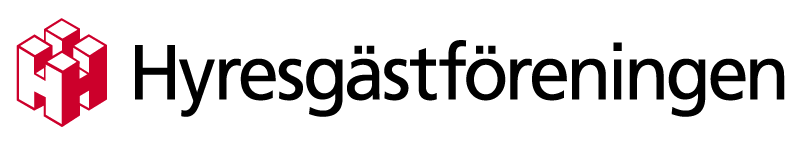 Lessebos prisökning – 97 procentPå 20 år har priserna för el, värme, avfall och vatten ökat med i snitt 63 procent i Kronobergs län. Under samma period har övriga priser i samhället bara ökat med 22 procent. Kraftigast ökning har 
Lessebo kommun med 97 procent.– Kronobergs läns prisutveckling för el, värme, avfall och vatten har varit ungefär 200 procent högre än KPI de senaste 20 åren, det är inte acceptabelt. En stor faktor i den skenande prisutvecklingen är att det oftast rör sig om verksamheter med bristande konkurrens. Kommunerna tar inte sitt ansvar, detta är en verksamhet som hyresgästerna inte kan vara utan. Hyresgästernas ställning är svag och möjligheten att påverka priserna är ytterst små, säger Björn Johansson, ordförande i Hyresgästföreningen region Sydost.Kommuner med högst prisutveckling i Kronobergs län 1996-2015Lessebo	97 procentAlvesta 	72 procentUppvidinge 	68 procentKommuner med lägst prisutveckling i Kronobergs län 1996-2015Ljungby 	36 procent Växjö 	51 procentTingsryd 	57 procentSedan förra året har kostnaderna för el, värme, avfall och vatten i Kronobergs län dock varit i stort sett oförändrade. Men kostnaderna skiljer sig mycket mellan kommunerna. För en vanlig trerumslägenhet i Lessebo motsvarar kostnaden 2 104 kronor per månad, medan kostnaden i länets billigaste, och en av landets billigaste kommuner, Ljungby, är 1 403 kronor, en skillnad på nästan 50 procent eller 8 412 kronor per år. 

– Lessebo, och ytterligare några kommuner, borde nog fundera ett varv till, om man vill behålla sina invånare. Att det ska skilja över 8 000 kronor om året är ju galet, säger Björn Johansson, ordförande i Hyresgästföreningen region Sydost.Kommuner med högst månadskostnad för en vanlig trerumslägenhet 2015

      1. Lessebo		2 104 kr 
      2. Älmhult	1 912 kr
      3. Tingsryd   	1 892 krKommuner med lägst månadskostnad för en vanlig trerumslägenhet 20151. Ljungby 	1 403 kr
2. Växjö	 	1 580 kr3. Markaryd                   1 787 krFör mer information kontakta:
Björn Johansson, ordförande Hyresgästföreningen region Sydost, 0702-75 30 72Om rapportenI Nils Holgerssonrapporten ”flyttas” en flerbostadsfastighet genom landet och kostnaderna för el och fjärrvärme, sophämtning, vatten och avlopp jämförs. Årets resultat presenteras i omgångar.
Vi som står bakom undersökningen: 
Fastighetsägarna, HSB, Hyresgästföreningen, Riksbyggen och SABO. EKAN-gruppen gör faktainsamling, sammanställning och analys av materialet. Prisjämförelser mellan kommuner samt mellan leverantörer finns på www.nilsholgersson.nu